З А Я В Л Е Н И Еза издаване на разрешение за строеж без одобряване на инвестиционен проект(Уникален идентификатор на административната услуга - 2130)От …………………………………………………………………………….………………...,(посочете трите имена на физическото лице или наименованието на юридическото лице)ЕГН/ЕИК…………………………….,постоянен/настоящ адрес или адрес на управление на юридическото лице: гр./с. ………………………, община ……….………………, област …….…………………,ул. (ж.к.) ……………………..………..…………, тел.: …………………...…………………,електронна поща ………………………………..юридическото лице се представлява от ……..…………………………………………………………………………………………………..……………………………………………….(трите имена на представителя/пълномощника и ЕГН)№/дата на пълномощното …………………………………….Заявявам желанието си да ми бъде издадено разрешение за строеж при условията на чл. 147 от ЗУТ на обект: ………….……………….…………….…………………………………………………………………………….……………………………..…………………(наименование на строежа/обекта)в собствения ми/ни недвижим имот (притежаваме отстъпено право на строеж), с идентификатор ……………........., представляващ УПИ/ПИ № ………….……..………., кв. № …….….…., по плана на ……………………………………..…..………… с административен адрес: гр. ………….…………………, община ……………………, област ……..……..………, ул. ………………..………………….…., № ..……………….….Притежавам становище от инженер-конструктор с указания за изпълнение на строежите по чл. 147, ал. 1, т. 1, 3, 5, 7 и 12 от ЗУТ, актуална скица от СГКК – Велико Търново, ситуационна скица за разполагане на строежа или съоръжението, служебна бележка за липса на задължения към Община Златарица и скица – виза на имота, издадена от главният архитект на общината с оказан на нея начин на застрояване.Прилагам следните документи:Документ за платена такса, освен ако плащането е извършено по електронен път.Плащането е извършено по електронен път (отбележете със знак , когато плащането е извършено по електронен път).Желая издаденият индивидуален административен акт да бъде получен:Лично от Центъра за административно обслужване;Чрез лицензиран пощенски оператор на адрес: .......................................................…………………………..………………………………………………………………………,като декларирам, че пощенските разходи са за моя сметка, платими при получаването на акта за вътрешни пощенски пратки, и съм съгласен документите да бъдат пренасяни от оператора за служебни цели. Индивидуалният административен акт да бъде изпратен:като вътрешна препоръчана пощенска пратка;като вътрешна куриерска пратка;като международна препоръчана пощенска пратка.По електронен път чрез Системата за сигурно електронно връчване;По електронен път на електронна поща …………………………………………..Вид услуга:обикновена, срок до 7 дни – 50 лв.Дата: ......................... г.					Заявител: .................................(подпис)ОБЩИНА ЗЛАТАРИЦА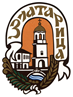 ДО ГЛАВНИЯ АРХИТЕКТНА ОБЩИНА ЗЛАТАРИЦАВх. № …………………………..Дата: ………….………………..